	Brownlow Rooms,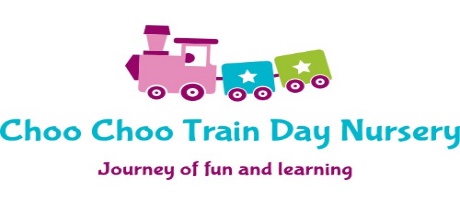 Station Approach,BerkhamstedHP4 1FQ                                                ADMISSION FORMATTENDENCE REQUIREMENTSKindly pay a non-refundable registration Fee of £55.00 to Barad Childcare Services Ltd. Sort code: 20-91-79 Account no.: 60163252, with this application form and use your child’s name as reference. You also need to enclose the medical Questionnaire, Ethnicity classification, Attendance requirements with your deposit of £200 (deposit refunded when your child leaves the nursery) if you are securing a place and / or have been informed that the place is available.We are shut for two weeks at Christmas. These weeks have a retaining fee of half price. Fees should be paid by the 5th of each month. Payments must be made by Direct Debit/ Bank transfer/ childcare voucher payments. Written (emails accepted) notice of two months is required, in advance for children leaving the nursery. Failing this, one month’s fee will be charged in lieu of notice. Notice shall be acknowledged by the office in writing. £25 per month or part of the month is charged on all late fees.  PLAY ROOMDay Care (Age 2-3 years) – Available for 50 weeks of the year. Minimum Two separate sessions over two days. Please tickSCHOOL ROOMAge 3-4 years (Foundation stage) andAge 4-5 years (Foundation stage) Suggested attendance, a minimum of 3 days. Extra care available from 08.00 a.m. to 06.00 p.m. Please indicate times.Please Tick Option 1 or 2 (School Room Children only)EHTNICITY CLASSIFICATIONMEDICAL QUESTIONNAIRESPECIAL EDUCATIONAL NEEDS STATUSI / We jointly and agree to abide by the conditions and rules in the condition of the Admission of Choo Choo Train Day Nursery (which are updated regularly) and with ethos of the Nursery. I / We accept that under the agreement we are all liable for all Fees and extras, including any interest incurred.Preferred Start DateFor Office use onlyFor Office use onlyFor Office use onlyFor Office use only£55.00 Admin Fee£55.00 Admin Fee£55.00 Admin Fee£200 DepositCHILD’S FIRST NAMESCHILD’S FIRST NAMESCHILD’S FIRST NAMESCHILD’S FIRST NAMESPREFERRED NAMEPREFERRED NAMEPREFERRED NAMEPREFERRED NAMESURNAMESURNAMESURNAMESURNAMEMother’s /Guardian’s SurnameFather’s /Guardian’s SurnameFather’s /Guardian’s SurnameFather’s /Guardian’s SurnameMother’s /Guardian’s ForenameFather’s /Guardian’s ForenameFather’s /Guardian’s ForenameFather’s /Guardian’s ForenameMother’s E mailMother’s E mailMother’s E mailMother’s E mailFather’s E mailFather’s E mailFather’s E mailFather’s E mailFather’s E mailHome Address Home Address Home Address Home Address Home Address Home Address Home Address Home Address Home Address CityCityCityCityPost CodePost CodePost CodePost CodePost CodeDate of Birth (dd/mm/yyyy)Gender, Please pickGender, Please pickGender, Please pickGender, Please pickMaleMaleFemaleFemaleFemaleFemaleI want my child to proceed in to School Room (3-4)I want my child to proceed in to School Room (3-4)I want my child to proceed in to School Room (3-4)I want my child to proceed in to School Room (3-4)I want my child to proceed in to School Room (3-4)I want my child to proceed in to School Room (3-4)I want my child to proceed in to School Room (3-4)YesYesYesYesYesNoNoNoNoI want my child to proceed in to Play Room (2-3)I want my child to proceed in to Play Room (2-3)I want my child to proceed in to Play Room (2-3)I want my child to proceed in to Play Room (2-3)I want my child to proceed in to Play Room (2-3)I want my child to proceed in to Play Room (2-3)I want my child to proceed in to Play Room (2-3)YesYesYesYesYesNo.No.No.No.Child’s Religious Denomination Child’s Religious Denomination Child’s Religious Denomination Child’s Religious Denomination Child’s Religious Denomination Child’s Religious Denomination Child’s Religious Denomination Child’s Religious Denomination Child’s Religious Denomination Child’s Religious Denomination Child’s Religious Denomination Child’s Religious Denomination First LanguageFirst LanguageFirst LanguageSecond LanguageSecond LanguageSecond LanguageSecond LanguageSecond LanguageSecond LanguageSecond LanguageSecond LanguageDietary RestrictionsDietary RestrictionsDietary RestrictionsHow do you like your letters to be addressed? Please circleHow do you like your letters to be addressed? Please circleHow do you like your letters to be addressed? Please circleHow do you like your letters to be addressed? Please circleMr & MrsMr & MrsMrsMrsMrsMrMrMsMsMsMissMissMissOtherOtherOtherHome Telephone NumberHome Telephone NumberMother’s Mobile numberMother’s Mobile numberMother’ Work NumberMother’ Work NumberFather’s Mobile Number Father’s Mobile Number Father’ work Telephone numberFather’ work Telephone numberRelative or friend for emergencyRelationshipTelephone number of relative or friendTelephone number of relative or friendPlease state who should be contacted firstPlease state who should be contacted firstPrevious School, Nursery or playgroupAddress or telephone numberHow did you first hear about the NurseryI give permission for my child to be transported by a car or coach on outing etc.YesNoI give permission for my child to be taken to Hospital in case of emergencyYesNoI give permission for my child’ image to be used for the prospectus, my First day at the school, the web site and/or promotional material for the nursery.YesNoI give permission for sun cream to be put on to my childYesNoSessionMondayTuesdayWednesdayThursdayFriday08.00 a.m. to 06.00 p.m.08.00 a.m. to 01.00 noon09.00 a.m. to 03.00 p.m.01.00 p.m. to 06.00 p.m.SessionMondayTuesdayWednesdayThursdayFriday08.00 a.m. to 06.00 p.m.08.00 a.m. to 01.00 noon09.00 a.m. to 03.00 p.m.01.00 p.m. to 06.00 p.m.09:00 a.m. to 01:00 p.m.OPTION 1 – Term Time onlyOPTION 2 – Term Time and Holiday careWHITEASIAN OR ASIAN BRITISHCHINESE OR OTHER ETHNIC GR.BritishIndianChineseIrishPakistanAny other ethnic groupTravellers of Irish heritageBangladeshiGypsy/RomaAny other Asian back groundAny other White BackgroundNOT STATEDMIXEDBLACK OR BLACK BRITISHWhite and Black CaribbeanCaribbeanWhite and Black AfricanAfricanWhite and AsianAny other Black groundAny other Mixed backgroundCHILD’S FULL NAMEDate of birthNHS NumberIMMUNIZATION DETAILS (PLEASE TICK)IMMUNIZATION DETAILS (PLEASE TICK)IMMUNIZATION DETAILS (PLEASE TICK)IMMUNIZATION DETAILS (PLEASE TICK)IMMUNIZATION DETAILS (PLEASE TICK)IMMUNIZATION DETAILS (PLEASE TICK)Measles/Mumps/RubellaPolioTetanusWhooping coughDiphtheriaMEDICAL INFORMATIONMEDICAL INFORMATIONMEDICAL INFORMATIONMEDICAL INFORMATIONMEDICAL INFORMATIONMEDICAL INFORMATIONMEDICAL INFORMATIONMEDICAL INFORMATIONDoes your child suffer from (Please tick)Does your child suffer from (Please tick)Does your child suffer from (Please tick)Does your child suffer from (Please tick)Does your child suffer from (Please tick)Does your child suffer from (Please tick)Does your child suffer from (Please tick)Does your child suffer from (Please tick)EpilepsyDiabetesAsthmaAllergiesPlease give relevant details:Please give relevant details:Please give relevant details:Please give relevant details:Please give relevant details:Please give relevant details:Please give relevant details:Please give relevant details:DOCTOR’S NAMEDOCTOR’S ADDRESSDOCTOR’S TELEPHONE NUMBERPARENT / CARER’S NAMEPARENT / CARER’S NAMEPARENT / CARER’S TELEPHONE NUMBERPARENT / CARER’S TELEPHONE NUMBERADDRESSADDRESSEMERGENCY CONTACT NAMEEMERGENCY CONTACT NAMEEMERGENCY CONTACT NAMEEMERGENCY CONTACT TELEPHONE NUMBEREMERGENCY CONTACT TELEPHONE NUMBEREMERGENCY CONTACT TELEPHONE NUMBERIn the event that my child is involved in a serious incident whilst at the Nursery, I expect the Manager, or the delegated member of the staff to contact me immediately on the above emergency contact numberIn the event that my child requires immediate medical treatment before I will be able to get to the Hospital, I hereby authorize the manager   or delegated staff member to consent to emergency medical treatment on my behalf. I understand that this authorisation will remain valid unless I contact the manager to withdraw it.In the event that my child is involved in a serious incident whilst at the Nursery, I expect the Manager, or the delegated member of the staff to contact me immediately on the above emergency contact numberIn the event that my child requires immediate medical treatment before I will be able to get to the Hospital, I hereby authorize the manager   or delegated staff member to consent to emergency medical treatment on my behalf. I understand that this authorisation will remain valid unless I contact the manager to withdraw it.SIGNATURE OF PARENT / CARERDATEDoes your child have any Special Educational needs? (Please Tick)YesNoIf yes, please give details below:If yes, please give details below:If yes, please give details below:If yes, please give details below:If yes, please give details below:Mother’s / Guardians SignatureFather’s Guardian’s signatureDateDateName of the person or organisation responsible for paying FeesNB: THIS FORM MUST BE SIGNED BY BOTH PARENTS AND/OR LEGAL GUARDIANS. IN THE CASE OF A SINGLE PARENT, THE PERSON WHO HAS CARE AND CONTROL OF THE FEES MUST SIGN THIS FORMNB: THIS FORM MUST BE SIGNED BY BOTH PARENTS AND/OR LEGAL GUARDIANS. IN THE CASE OF A SINGLE PARENT, THE PERSON WHO HAS CARE AND CONTROL OF THE FEES MUST SIGN THIS FORM